Kingston, Ontario, February 23, 2023 – In 1920s and early 1930s Illinois, four women get a chance for a well-paying job: painting the hour markings onto different sized watch dials. Easy enough… Until workers notice that their hands start glowing in the dark, then develop jaw infections and bone pain. And thus starts a determined quest for justice.Domino Theatre’s next production is the Melanie Marnich workplace rights-themed docudrama, These Shining Lives, based on the true story of four women who worked for the Radium Dial Company.It promises to be a moving story, delivered with verve, and Domino Theatre is thrilled to announce the cast for this production:

Kimberley Dolan as Catherine Donohue

Nicole Benishek as Frances O’Connell

Sharon Hunter as Charlotte Purcell

Jen Buder as Pearl Payne

Anton Gibson as Tom Donohue

Grant Buckler as Rufus Reed

Michelle Freedman as Marguerite Glacinski and Dr. Dalitsch

Kieran Chenier as Company Worker & Doctor and Tommy Donohue

Adele Mitchell as Mary Cruse and Mary Jane Donohue

Lloyd Balme as Radio Announcer and Leonard Grossman

Zoe Compson as Inez Vallat and Newspaper Reporter

Lisa Murphy as Helen Munch and Newspaper Reporter

These Shining Lives will be on our stage Thursdays through Saturdays, from March 9th – 25th at 7:30 p.m. (with the exception of Saturday, March 25th, which is a 2:00 p.m. matinée performance), in The Davies Foundation Auditorium at Domino Theatre, located at 52 Church Street in Kingston, Ontario.

Tickets are $20 for adults or $10 for children and students. They are available through The Grand Theatre box office by dialing 613.530.2050 or online via The Grand Theatre website, kingstongrand.ca. (Tickets are also available at the door on performance nights.)

An assistive listening system is available for the hearing impaired community thanks to the Canadian Hearing Society (Kingston). Devices are available at the Domino Theatre box office. 

These Shining Lives is presented by permission of Dramatists Play Service.About Domino TheatreDomino Theatre was created in 1952 and has been at its current location since 2012. It produces a seven-play season annually thanks to the contributions of over 200 volunteers, from board members, to actors, including set builders and technicians, among many others.




Media enquiries:
Douglas Connors
Marketing Coordinator 
Domino Theatre 
marketing@dominotheatre.com
613.292.5364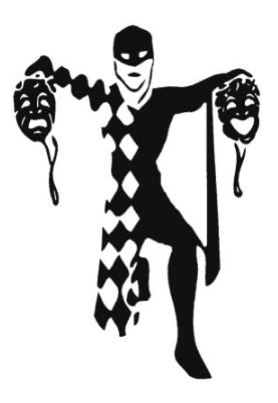 